ЧЕРКАСЬКА ОБЛАСНА РАДАР І Ш Е Н Н Я26.11.2021                                                                            № 9-22/VIIIПро внесення зміндо рішення обласної радивід 19.02.2021 № 5-12/VIII«Про надання дозволу на виготовлення проекту землеустрою щодо відведенняземельних ділянок спільної власності територіальних громад сіл, селищ,міст Черкаської області»Відповідно до пунктів «а», «е» частини першої статті 8, статей 20, 123 Земельного кодексу України, пункту 21 частини першої статті 43 Закону України «Про місцеве самоврядування в Україні», статей 15, 22, 50 Закону України «Про землеустрій», враховуючи наказ Державного комітету України із земельних ресурсів від 23.07.2010  № 548 «Про затвердження Класифікації видів цільового призначення земель», зареєстрований у Міністерстві юстиції України 01 листопада 2010 року за № 1011/18306, рішення обласної ради від 08.09.2017 № 16-11/VII «Про визнання права спільної комунальної власності територіальних громад сіл, селищ, міст Черкаської області на земельні ділянки», лист комунальної водолазно-рятувальної служби Черкаської обласної ради від 28.09.2021 № 82, Черкаська обласна рада  в и р і ш и л а:1. Внести до рішення обласної ради від 19.02.2021 № 5-12/VIІ
"Про надання дозволу на виготовлення проекту землеустрою щодо відведення земельних ділянок спільної власності територіальних громад сіл, селищ, міст Черкаської області" такі зміни:1) у підпункті 1 пункту 1 слова «для будівництва та обслуговування будівель закладів культурно-просвітницького обслуговування» замінити словами «для будівництва та обслуговування будівель закладів комунального обслуговування»;2) в абзаці першому підпункту 3 пункту 1 слова «для будівництва та обслуговування інших будівель громадської забудови» замінити словами «для будівництва та обслуговування будівель закладів комунального обслуговування»;3) в абзаці другому підпункту 3 пункту 1 слова «для будівництва та обслуговування інших будівель громадської забудови» замінити словами «для розміщення та експлуатації закладів з обслуговування відвідувачів об’єктів рекреаційного призначення»2. Контроль за виконанням рішення покласти на постійну комісію обласної ради з питань комунальної власності, підприємництва та регуляторної політики.Голова									А. ПІДГОРНИЙ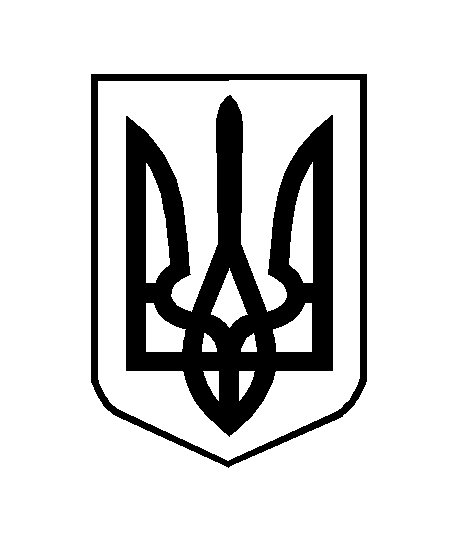 